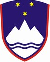 REPUBLIKA SLOVENIJACenter za socialno delo Novo mestoResslova ul. 7b,  8000 Novo mestoTel./fax: 07/39 32 640, 39 32 671REGIJSKI IZVEDBENI NAČRT NA PODROČJU SOCIALNEGA VARSTVA 2014 – 2016 ZA JUGOVZHODNO STATISTIČNO REGIJO OSNOVNI PODATKI O REGIJSKEM IZVEDBENEM NAČRTUNA PODROČJU SOCIALNEGA VARSTVA 2014 - 2016Regijski izvedbeni načrt je dne_________________potrdila Občina ___________________________Opis postopka oblikovanja in sprejema regijskega izvedbenega načrta (približno pol strani):V mesecu juniju in septembru 2013 so potekali posveti za pripravo regijskega izvedbenega načrta, kjer so se glede na zaznane potrebe oblikovale prioritete JV regije. CSD Nm je bil s sklepom MDDSZ določen za koordinatorja JV regije, zato smo novembra 2013 pričeli s sestavo regijske koordinacijske skupine. V sodelovanju s CSD Kočevje in Ribnica smo dopolnili prioritete, saj sta bila navedena CSD vključena v posvete za Obljubljansko regijo. Stičišču NVO za JV statistično regijo smo po predhodnem telefonskem pogovoru poslali dopis za določitev predstavnikov NVO. S predstavniki NVO smo želeli pokriti celotno JV regijo, ki je zelo velika in razpršena, prav tako smo želeli da predstavniki NVO zastopajo različna področja. V tem času smo pozvali Regijsko razvojno agencijo (RRA - za našo regijo je to Razvojni center Novo mesto) in se dogovorili za srečanje. V novembru smo se dvakrat sestali in se dogovorili o medsebojnem sodelovanju. S pomočjo RRA smo obvestili vse občine v regiji in jih večkrat pozvali k sodelovanju. Vsem občinam in socialnovarstvenim zavodom smo poslali pristopno izjavo-obrazec s katero so se lahko vključili v regijsko koordinacijsko skupino. Od 21 občin, se jih je 15 vključilo, vendar so si samo tri občine izbrale skupnega predstavnika.Dne 11.12.2013 smo izvedli prvi sestanek regijske koordinacijske skupine, katerega se je udeležilo 20 predstavnikov od 25 povabljenih. Pregledali in potrdili smo prioritete naše regije in pripravili osnutek ukrepov za doseganje ciljev resolucije in se že dogovorili za naslednje sestanke v januarju. Osnutek je bil 21.12.2013 posredovan MDDSZ in IRSSV.Dne 6.1.2014 smo izvedli delovni sestanek za prioriteto PROGRAMI ZA SOCIALIZACIJO IN INTEGRACIJO ROMOV. Udeležilo se ga je 6 članov regijske koordinacijske skupine. Dne 8.1.2014 smo izvedli delovni sestanek za prioriteto CENTER ZA TERAPEVTSKO IN PSIHOSOCIALNO OBRAVNAVO Z MOBILNO POMOČJO NA DOMU.  Udeležilo se ga je 8 članov regijske koordinacijske skupine.Dne 13.1.2014 smo se sestali na Rdečem Križu NM za prioriteto MEDGENERACIJSKO SREDIŠČE. Udeležilo se ga je 7 članov regijske koordinacijske skupine. Dne 15.1.2014 smo imeli sestanek za prioriteto NASTANITVENA PODPORA ZA VSE RANLJIVE SKUPINE. Udeležilo se ga je 16 članov regijske koordinacijske skupine. Na vseh navedenih sestankih smo se pogovarjali o vsebini prioritete, potrebah v regiji, možnih izvajalcih, ter oblikovali ukrepe za posamezne cilje. Sestankov so se udeležile tudi direktorice ostalih CSD v regiji in zainteresirani izvajalci programov, ki so s tem prispevali svoje predloge in mnenja. Vse občine v regiji smo pozvali k posredovanju podatkov o sofinanciranju socialnovarstvenih programov in njihovih izvajalcih. Na podlagi podatkov bomo naredili analizo stanja v regiji in tako ugotovili, katera področja potrebujejo dodatne programe in pozornost. Dne 24.1.2014 je bil sestanek koordinacijskih skupin v Ljubljani, na katerem so bile podane usmeritve in navodila za dopolnitev. Dopolnjen in popravljen osnutek smo posredovali MDDSZ. Dne 29.1.2014 smo se udeležili sestanka, ki ga je sklicala MO NM, na temo Medgeneracijsko središče. Dne 10.2.2014 smo se udeležili konzultacij na MDDSZ in pridobili dodatne usmeritve. S tem namenom se je 17.2.2014 ponovno sestala regijska koordinacijska skupina in dokument dopolnila. Oblikovali smo nove ukrepe za prioriteto CENTER ZA TERAPEVTSKO IN PSIHOSOCIALNO OBRAVNAVO Z MOBILNO POMOČJO NA DOMU. Dokument je bil v predogled posredovan vsem članicam regijske koordinacijske skupine, MDDSZ in IRSSV. Končna verzija regijskega izvedbenega načrta je bila potrjena dne 30.4.2014, po prejemu pisnih soglasij s strani članic skupine.ORIS GOSPODARSKIH, DEMOGRAFSKIH IN SOCIALNIH RAZMER V REGIJI TER RAZVITOST MREŽE SOCIALNOVARSTVENIH STORITEV IN PROGRAMOVGospodarska situacija, demografske in socialne razmere v regiji Jugovzhodna Slovenija (JV Slovenija) je po površini največja med 12-timi razvojnimi regijami v Sloveniji. Obsega geografsko območje Dolenjske, Bele krajine in Kočevsko-ribniškega. Prostorsko je Jugovzhodna Slovenija zelo raznolika. Z izjemo Novega mesta in nekaterih večjih urbanih središč (Kočevje, Ribnica, Trebnje, Črnomelj, Metlika) prevladujejo podeželska naselja ter pretežno gozdna območja (kar 73% regije). Regijo zaznamuje precejšnja odmaknjenost nekaterih delov regije (Bela krajina, Kočevsko-ribniška) od glavnih prometnih tokov ter meja z Republiko Hrvaško, ki je tudi meja schengenskega območja. Po površini je največja Občina Kočevje, najmanjša pa Osilnica.  Demografske značilnosti regije: pozitivni naravni in skupni prirast prebivalcev, ugodna demografska gibanja (več mladih in manj starejših prebivalcev kot velja v povprečju za Slovenijo, višja rodnost), nezadostna izobrazbena struktura prebivalstva (več prebivalcev brez izobrazbe in manj prebivalcev z visoko strokovno izobrazbo), povečevanje brezposelnosti. V letu 2012 je bila v JV regiji rast števila brezposelnih najvišja med slovenskimi regijami, s čimer se je tudi stopnja registrirane brezposelnosti dvignila nad slovensko povprečje. Značilne so velike razlike v brezposelnosti in zaposlitvenih možnostih znotraj regije (brezposelnost je večja v  Beli krajini in Kočevskem), izguba zaposlitvenih možnosti zaradi propadanja celih panog, velika koncentracija delovnih mest in odvisnost blaginje velikega dela prebivalstva regije od majhnega števila velikih izvoznih podjetij. Z nastopom krize se je struktura brezposelnosti začela spreminjati. Več je odpuščenih delavcev zaradi poslovnih razlogov in stečajev, odpuščenih delavcev po izteku delovnega razmerja za določen čas, mladih iskalcev prve zaposlitve in starejših. Hkrati se zmanjšuje število prostih delovnih mest. Velik del prebivalstva živi na podeželju. Po popisu prebivalstva leta 2002 je živelo na območju JV regije 1.074 Romov, kar je predstavljalo 0,8% vseh prebivalcev JV regije in 33 % v Sloveniji živečih Romov. Največ Romov je bilo v občinah Novo mesto (562), Kočevje (127), Šentjernej (98), Metlika (90), Črnomelj (85), Ribnica (49), Semič (47) in Trebnje (16). Po ocenah CSD pristojnih za JV regijo, biva na območju JV Sloveniji okoli 3.650 Romov. Na območju CSD Novo mesto, Trebnje, Metlika in Črnomelj biva okoli 2.900 Romov, na območju CSD Kočevje in Ribnica pa okoli 750 Romov.Bivanjske razmere v večini romskih naseljih so slabo urejene. Veliko je tudi odprtih vprašanj na drugih področjih ( soc. varstvo, izobraževanje, zaposlovanje). Tudi med seboj so Romi nepovezani in večinoma neorganizirani ter pogosto v lastni sredini ovirajo tiste posameznike, ki so začeli prevzemati norme in pravila večinskega prebivalstva.Socialne problematike, ki so v regiji najbolj pereče JV regija je glede na stopnjo brezposelnosti v slovenskem povprečju, vendar imamo območja (Črnomelj, Kočevje, Semič, Metlika), kjer je stopnja brezposelnosti večja in se še povečuje. Prav tako se povečuje število dalj časa brezposelnih. Zaradi naraščanja materialne stiske so v porastu tudi težave v duševnem zdravju, povečuje se tudi število obravnavanih primerov nasilja v družini.Opažamo tudi problem medgeneracijske odtujenosti, osamljenost in odrinjenost starih ljudi. Razpršenost poselitve regije je nad slovenskim povprečjem.  V predelih regije, ki so umaknjeni od večjih središč, je problem v dostopnosti storitev, saj ni organiziranega javnega prevoza, zato ljudje težko pridejo do središč. V kolikor pa je javni prevoz, pa to pomeni tudi dodatne materialne stroške za uporabnike. Zaradi slabe dostopnosti storitev uporabnikom prihaja tudi do socialne izključenosti.Nerešena romska vprašanja so značilna za celotno JV regijo. Veliko je neurejenih romskih naselij. Neustrezne bivalne razmer in prenaseljenost romskega prebivalstva prispevajo k medsebojnim sporom. Med Romi prevladuje nizka izobrazbena struktura in visoka stopnja brezposelnosti(le peščica je zaposlenih). Opažamo socialno neprilagojena vedenja, kar ima za posledice prekrške in kazniva dejanja. V primerih, ko je Romom odobreno izvajanje družbeno koristnega dela, se le to težko izvaja, saj jih izvajalske organizacije zaradi slabih izkušenj in predsodkov niso pripravljene sprejeti.V regiji so tudi potrebe po enotah za začasno nastanitev, kot so materinski domovi, varne hiše, krizni center za mlade. Povečuje se delež družin in posameznikov, ki zaradi materialne stiske ne zmorejo plačila najemnine in drugih stroškov, zaradi česar prihaja do deložacij. V takšnih primerih nimamo dovolj neprofitnih stanovanj, oz. drugih rešitev za začasno nastanitev.Delujoča mreža izvajalcev socialnovarstvenih storitev in programov v regiji (javni in zasebni zavodi, nevladne organizacije ter drugi izvajalci storitev in programov socialnega varstva v regiji)RAZVITOST MREŽE NA PODROČJU SOCIALNOVARSTVENIH PROGRAMOV:OCENA POTREB, KVALITATIVNI CILJI IN RAZVOJ MREŽE STORITEV IN PROGRAMOV NA PODROČJU SOCIALNEGA VARSTVA V OBDOBJU 2014 – 2016KVALITATIVNI CILJI:širitev uspešnih socialno varstvenih programov na ostale občine, dostopnost celotni regijivečja socialna vključenost Romov, izboljšanje vključenosti Romov v šolepovečanje socialne vključenosti socialno ogroženih in ranljivih skupin prebivalstvauvajanje novih oblik bivanja v skupnostizagotovitev nastanitvene podpore za vse ranljive skupine prebivalcevaktivna vključitev prebivalstva v medgeneracijska središčarazvoj prostovoljstvaGlede na potrebe uporabnikov v JV regiji smo opredelili prioritetna področja, ki jih je potrebno okrepiti:CENTER ZA TERAPEVTSKO IN PSIHOSOCIALNO OBRAVNAVO Z MOBILNO POMOČJO NA DOMU:PODROČJA, CILJNE SKUPINE:    zasvojenost, mladi, družine, osebe s težavami v duševnem zdravju, žrtve nasilja, nasilneži, otroci, žrtve travmNAMEN: individualna in skupinska kontinuirana terapevtska obravnaveintenzivna osebno poglobljeno terapija z namenom razrešitve težav (osebna, partnerska, družinska in skupinska)integracija posameznika v okoljepomoč in podpora pri bolj zdravem funkcioniranju v ožjem in širšem okoljurazširitev obstoječih programovzagotavljanje visoke strokovnosti psihoterapevtov, psihologov, terapevtov, socialnih delavcevCENTER VKLJUČUJE SPECIALIZIRANO MOBILNO POMOČ NA DOMU ZA VSE RANLJIVE SKUPINE z namenom:paliativna oskrbapomoč družini pred in po porodupomoč osebam (družini) z izkušnjo nasilja pomoč osebam (družini) z okvaro sluhaosebe z težavami v duševnem zdravjupsihosocialna pomoč »disfunkcionalnim« družinampsihosocialna pomoč in opolnomočenje brezposelnihpsihosocialna pomoč družinam in zasvojencem z alkoholommreženje zaradi socialne izključenosti in revščine  izboljšana dostopnost storitev za ranljive skupineMEDGENERACIJSKO SREDIŠČEPODROČJA, CILJNE SKUPINE:   otroci, mladostniki, starši, družine, starostniki, osebe z invalidnostjoNAMEN:dnevni center aktivnosti v lokalni skupnosti: svetovanja, izobraževanja, spremstvo, programi za usposabljanje prostovoljcevsvetovalni center za otroke, mladostnike, odrasle osebe s posebnimi potrebami, starše, družine, starejšerazvojni programi medgeneracijskega sodelovanjapreventivni programi: vključitev v projekt zdrave občine (WHO): izobraževanje za življenje (priprava na družino, zakon, medsebojni odnosi,…)izobraževanje, odprava posledic odvisnosti (alkoholizem, droge, …)preprečevanje nasilja nad vsemi prebivalcizagotavljanje socialne vključenostiNASTANITVENA PODPORA ZA VSE RANLJIVE SKUPINE:- EKO-SOCIALNE KMETIJE KOT NASTANITVENA OBLIKA IN DNEVNO VARSTVO- DNEVNO VARSTVO ZA RANLJIVE SKUPINE - STANOVANJSKE SKUPINE ZA RANLJIVE CILJNE SKUPINE- STANOVANJSKE  KAPACITETE ZA STAREJŠE IN ZA OSEBE Z INVALIDNOSTJO Z VSO POTREBNO  PODPORO (SOCIALNO IN ZDRAVSTVENO)PROGRAMI ZA SOCIALIZACIJO IN INTEGRACIJO ROMOV z namenom:					dnevni center za otroke in mladostnikednevni center za predšolske otrokednevni center za mlajše odrasleprogrami za staršepreventivni zdravstveni programikoordinacija programov za romeprogram usposabljanja socialnega podjetništvaprogrami za preprečevanje družinskega nasiljaprogrami za opolnomočenje ženskmreža skupin starih za samopomočUKREPI ZA DOSEGANJE KLJUČNIH CILJEV RESOLUCIJE IN ZADOVOLJEVANJE REGIONALNIH/LOKALNIH POTREB NA PODROČJU SOCIALNEGA VARSTVA V OBDOBJU 2014 - 2016CILJ: ZMANJŠEVANJE TVEGANJA REVŠČINE IN POVEČEVANJE SOCIALNE VKLJUČENOSTI SOCIALNO OGROŽENIH IN RANLJIVIH SKUPIN PREBIVALSTVAStrategije na regionalni oziroma lokalni ravni za doseganje 1. cilja Resolucije:razvoj novih (inovativnih) ukrepov za zmanjševanje revščine in socialno vključevanje skupin z najvišjimi tveganji revščine in ranljivih skupin (otroci, starejši, enostarševske družine, starejše samske ženske ipd.) ter spremljanje učinkov različnih ukrepov na te skupine; -       razvoj programov socialne aktivacije; spodbujanje vključevanja prejemnikov denarne socialne pomoči (v nadaljevanju: DSP) v programe aktivne politike zaposlovanja in v programe psihosocialne rehabilitacije oziroma socialne aktivacije; spodbujanje zaposlovanja prejemnikov DSP, ki so zaposljivi; spodbujanje razvoja različnih preventivnih programov ter povečevanje števila preventivnih programov za promocijo solidarnosti, nediskriminacije in zmanjševanja neenakosti na vseh področjih življenja in dela ter razvijanje prostovoljstva;Ukrepi za doseganje 1. cilja Resolucije: Identifikacija možnih zapletov in tveganj, ki lahko ogrozijo izvajanje zastavljenih ukrepov:-	nesposobnost ali nezainteresiranost izvajalcev  za sodelovanje-	ne zagotovljeni finančni viriCILJ: IZBOLJŠANJE RAZPOLOŽLJIVOSTI IN PESTROSTI TER ZAGOTAVLJANJE DOSTOPNOSTI IN DOSEGLJIVOSTI STORITEV IN PROGRAMOVStrategije na regionalni oziroma lokalni ravni za doseganje 2. cilja Resolucije:zagotavljanje dosegljivosti (cenovne dostopnosti) storitev in programov uporabnikom ne glede na njihov socialni položaj;zagotavljanje regionalne razpoložljivosti in dostopnosti storitev in programov; zagotavljanje dostopnosti določenih storitev in programov za uporabnike (predvsem tistih, ki so vezani na dolgotrajno oskrbo) ne glede na kraj bivanja; zagotavljanje fizične in komunikacijske dostopnosti storitev in programov za vse skupine potencialnih uporabnikov, ki so funkcionalno ovirani; prednostno spodbujanje razvoja storitev, ki potekajo v domačem okolju ali na domu uporabnikov; uvajanje novih oblik bivanja v skupnosti, s poudarkom na posebnih skupinah (na primer osebe z motnjami v duševnem razvoju, osebe z dolgotrajnimi težavami v duševnem zdravju, mladostniki, ki so bili nameščeni v rejniške družine, ipd.); zagotavljanje sodelovanja države, lokalnih skupnosti, uporabnikov in izvajalcev pri definiranju mreže javnih storitev in programov v lokalni skupnosti; spodbujanje in razvoj verificiranih, razvojnih in eksperimentalnih ter dopolnilnih programov socialnega varstva, ki izhajajo iz ugotovljenih konkretnih potreb uporabnikov iz posameznih ranljivih skupin in skupnosti ter prenos uspešnih eksperimentalnih programov v redno izvajanje; spodbujanje razvoja in uporabe sodobnih informacijsko-komunikacijskih ter drugih podpornih tehnologij kot podpore za izvajanje storitev in programov socialnega varstva (vključno s storitvami na daljavo); izboljšanje informiranja in ozaveščanja potencialnih uporabnikov o možnostih za vključitev v storitve in programe; zagotavljanje pluralnosti in pestrosti izvajalcev storitev in programov ter poudarek na spodbujanju vključevanja prostovoljcev.Ukrepi za doseganje 2. cilja Resolucije:Identifikacija možnih zapletov in tveganj, ki lahko ogrozijo izvajanje zastavljenih ukrepov:      Navedeni ukrepi vključujejo ureditev prostorov in izvajanje programov:Ureditve prostorov: Zagotovitev lokacije in ureditev prostora:V evidentiranih občinah je že na voljo nek prostor, ki pa ga je potrebno ustrezno urediti. Le to zahteva pripravo ustrezne projektne dokumentacije, pridobitev potrebnih dovoljenj ter izbor izvajalcev gradbenih del.Možni zapleti:-Izvajalcu ne bi uspelo pravočasno pridobiti potrebnih dovoljenj zaradi okoljevarstvenih pogojev ali izbrati izvajalca zaradi zapletenih postopkov izborov izvajalcev Zagotovitev sredstev financiranjaObčine so pripravljene sofinancirati projekte v manjšem delu, ostala sredstva pa bi se morala pridobiti iz sklada ESRR. Nujno je potrebna uskladitev načrtovalcev nacionalnega programa socialnega varstva in načrtovalcev regionalnih razvojnih načrtov. Možni zapleti:da projekti nacionalnega programa soc. varstva ne bodo usklajeni ali ne bodo dobili podporo regijskih svetov pri izboru projektov za sofinanciranje investicij iz sklada ESRR. Posledica prvega ali drugega je izpad pretežnega dela finančnih sredstev, kar bi onemogočalo izvedbo projekta.Izvedba programov pomoči:Ker gre za ranljive skupine večinoma ne gre za klasično bivanje, ki bi ga urejali z najemniškem razmerjem, ampak mora le ta vsebovati podporni program. Vsak projekt mora imeti zato strokovnega usposobljenega izvajalca programa. Za večino naštetih bi bile storitve nastanitve za uporabnike plačljive (starejši, duševno prizadeti), razen v primeru možnih oprostitev, za določene oblike pa bi se morala zagotoviti sredstva.Možni zapleti:da občine za projekte ne bi dobile ustrezne strokovne izvajalce: občine namreč niso ustanoviteljice obstoječih javnih zavodov na področju sv, zato le ti pogosto ne kažejo interesa za razvijanje neklasičnih oblik storitev,pri plačljivih oblikah pomoči ne bo zadostnega zanimanja uporabnikov, saj so navedene storitve primerne za manj ranljive skupine (npr. vitalnejše starostnike, manj prizadete osebe…), ki so lahko še vedno v domačem okolju,problem zagotavljanja sredstev za neplačljive storitve.nesodelovanje lokalne skupnosti pri sofinanciranju dejavnosti,izvajalec mora imeti dovolj finančnih sredstev, da založi za plačilo dela in materialne stroške za nekaj mesecev (npr. sredstva za B program iz MDDSZ pridejo po 6 mesecih, iz ESS sredstev pa po 4 mesecih),velika fluktuacija zaposlenih iz razloga, ker je delo s to populacijo zelo specifično (težko vzpostavijo zaupanje, težje razumejo navodila ). nesposobnost ali nezainteresiranost izvajalcev  za sodelovanje,ne zagotovljeni finančni viriCILJ: IZBOLJŠEVANJE KAKOVOSTI STORITEV IN PROGRAMOV TER DRUGIH OBLIK POMOČI PREKO POVEČANJA UČINKOVITOSTI UPRAVLJANJA IN VODENJA IZVAJALSKIH ORGANIZACIJ, POVEČANJA NJIHOVE AVTONOMIJE TER UPRAVLJANJA S KAKOVOSTJO IN ZAGOTAVLJANJA VEČJEGA VPLIVA UPORABNIKOV IN PREDSTAVNIKOV UPORABNIKOV NA NAČRTOVANJE IN IZVAJANJE STORITEVStrategije na regionalni oziroma lokalni ravni za doseganje 3. cilja Resolucije:izboljšanje medresorskega usklajevanja celostne obravnave uporabnikov (šolstvo, vzgoja, sociala, zdravje, zaposlovanje, pravosodje, policija) ob učinkovitem partnerstvu s civilno družbo;spodbujanje procesa inovativnosti in stalnega uvajanja izboljšav v programih in storitvah socialnega varstva;ustvarjanje možnosti, da uporabniki in predstavniki uporabnikov sami definirajo svoje potrebe (ob ustrezni podpori) in sodelujejo pri razvoju programov in storitev ter načrtovanju in izvajanju storitev in programov; spodbujanje ocenjevanja koristnosti vključenosti v programe in storitve za uporabnike – naravnanost na rezultate/koristi za uporabnike;povečanje vpliva uporabnikov in predstavnikov uporabnikov na izbor storitev in programov ter spodbujanje razvoja zastopništva, zagovorništva in samozagovorništva.Ukrepi za doseganje 3. cilja Resolucije:Identifikacija možnih zapletov in tveganj, ki lahko ogrozijo izvajanje zastavljenih ukrepov:nesposobnost ali nezainteresiranost izvajalcev  za sodelovanje,ne zagotovljeni finančni viriSTATISTIČNA PRILOGAPrebivalstvo in demografska struktura območja, na katerega se nanaša regijski izvedbeni načrt:Gospodarska situacija na območju, na katerega se nanaša regijski izvedbeni načrt:Izobrazbena struktura prebivalstva na območju, na katerega se nanaša regijski izvedbeni načrt:Značilnosti trga delana območju, na katerega se nanaša regijski izvedbeni načrt:Stopnja registrirane brezposelnosti po spolu, oktober 2013:Stopnja registrirane brezposelnosti po starostnih razredih, oktober 2013Stopnja registrirane brezposelnosti po trajanju brezposelnosti v JV statistični regiji, oktober 2013Prejemniki socialnih in družinskih transferovna območju, na katerega se nanaša regijski izvedbeni načrt:Občine, na katere se nanaša izvedbeni načrt:- OBČINA ČRNOMELJ- OBČINA DOLENJSKE TOPLICE- OBČINA KOČEVJE- OBČINA KOSTEL- OBČINA LOŠKI POTOK- OBČINA METLIKA- OBČINA MIRNA- OBČINA MIRNA PEČ- OBČINA MOKRONOG-TREBELNO- OBČINA NOVO MESTO- OBČINA OSILNICA- OBČINA RIBNICA- OBČINA SEMIČ- OBČINA SODRAŽICA- OBČINA STRAŽA- OBČINA ŠENTJERNEJ-OBČINA ŠENTRUPERT- OBČINA ŠKOCJAN- OBČINA ŠMARJEŠKE TOPLICE- OBČINA TREBNJE- OBČINA ŽUŽEMBERKCentri za socialno delo, na katere se nanaša izvedbeni načrt- CSD NOVO MESTO- CSD ČRNOMELJ- CSD TREBNJE - CSD METLIKA- CSD RIBNICA- CSD KOČEVJECenter za socialno delo, ki koordinira pripravo izvedbenega načrta in poroča o njegovi izvedbi:    CSD NOVO MESTOOseba na centru za socialno delo, ki koordinira pripravo izvedbenega načrta in poroča o njegovi izvedbi:ALOJZ SIMONČIČ, direktorJERCA MATOŠ, univ.dipl.soc.del.Člani regijske koordinacijske skupine (ime in priimek člana ter organizacija/lokalna skupnost, ki jo ta zastopa):  PREDSTAVNIKI LOKALNIH SKUPNOSTI:- MARTINA MAVSAR (OBČINA ŠKOCJAN)- NATAŠA RUPNIK (OBČINA MIRNA PEČ)- DARJA WILL (OBČINA ŠENTJERNEJ )- MATEJA VRABEC (občine: MIRNA, ŠENTRUPERT in MOKRONOG-TREBELNO)- METKA TRAMTE (OBČINA RIBNICA)- KLAUDIJA POVŠE (OBČINA ŠMARJEŠKE TOPLICE)- DARJA VETRIH (OBČINA SODRAŽICA)- MAJDA GAZVODA (OBČINA DOLENJSKE TOPLICE  )- LILIJANA ŠTEFANIČ (OBČINA KOČEVJE)- TATJANA HUTAR (OBČINA SEMIČ)- MATEJA SIMONIČ (OBČINA METLIKA)- MATEJA JERIČ (MO NOVO MESTO )PREDSTAVNIK REGIJSKE RAZVOJNE AGENCIJE:JOŽICA POVŠE (RAZVOJNI CENTER NOVO MESTO, D.O.O.)PREDSTAVNIKI IZVAJALCEV NA PODROČJU SOCIALNEGA VARSTVA:- JOLANDA ŠVENT (DSO NOVO MESTO)- DANICA FEGIC (CSD Ribnica IN CSD Kočevje)- ROMANA TRPIN (VDC NOVO MESTO )- LILJANA KOTNJEK (ŽELVA, podjetje za usposabljanje in zaposlovanje invalidov d.o.o)- MARTINA PLAZAR (CSD Trebnje, CSD Novo mesto, CSD Metlika, CSD Črnomelj)PREDSTAVNIKI NEVLADNIH ORGANIZACIJ:BRANKA BUKOVEC (Društvo za razvijanje prostovoljnega dela Novo mesto)VIOLETA SUHADOLNIK (SONČEK – Društvo za cerebralno paralizo Dolenjske in Bele krajine)NAMESTNICI:ZLATA DRAGAN (OZARA Slovenija Nacionalno združenje za kakovost življenja)BARBARA OZIMEK (OZ Rdečega Križa Novo mesto)PREDSTAVNIKI UPORABNIKOV:- DARINKA SMRKE- MILENA TUDIJACENTRI ZA SOCIALNO DELO: - CSD Črnomelj- CSD Kočevje- CSD Novo mesto- CSD Metlika- CSD Trebnje- CSD RibnicaZASEBNIKI IN PRAVNE OSEBE, KI OPRAVLJAJO SOCIALNOVARSTVENE STORITVE NA PODLAGI DOVOLJENJA ZA DELO:POMOČ, SOCIALNI SERVIS D. O. O.JUTRO, ZAVOD ZA POMOČ IN NEGO NA DOMUPOSEBNI SOCIALNO VARSTVENI ZAVOD:PRIZMA PONIKVE –  ENOTA SODRAŽICAOSKRBOVANA STANOVANJA:OSKRBOVANA NAJEMNA STANOVANJA V TREBNJEM  DOMOVI ZA STAREJŠE:- DOM STAREJŠIH OBČANOV NOVO MESTO
- DOM STAREJŠIH OBČANOV ČRNOMELJ
-  DOM POČITKA METLIKA
-  DOM STAREJŠIH OBČANOV TREBNJE
-  PENZION SREČA, Varovanje starejših oseb, gostinstvo in turizem d. o. o. - dovoljenje za delo za varstvo starejših v oskrbnem domu in KONCESIJA-  DOM STAREJŠIH OBČANOV RIBNICA - KONCESIJA
RIVE, izgradnja in upravljanje doma starejših občanov v Ribnici, d. o. o.
-  DOM STAREJŠIH OBČANOV KOČEVJE
-  DOM STAREJŠIH OBČANOV GROSUPLJE-ENOTA LOŠKI POTOK
VARSTVENO-DELOVNI CENTRI:- VDC NOVO MESTO (enoti v Novem mestu in Trebnje) -  VARSTVENO DELOVNI CENTER ČRNOMELJ- PODJETJE ZA USPOSABLJANJE IN ZAPOSLOVANJE INVALIDOV ŽELVA D. O. O., (enota v Kočevju)- KONCESIJA,- SONČEK – ZVEZA DRUŠTEV ZA CEREBRALNO PARALIZO SLOVENIJE SO. P., ENOTA NOVO MESTO – KONCESIJA- CENTER ZA USPOSABLJANJE, DELO IN VARSTVO DOLFKE BOŠTJANČIČ DRAGA( ENOTA VDC V RIBNICI)PROGRAMI ZA PREPREČEVANJA NASILJA: Društvo za zdravje in sožitje v družinah TrebnjeDruštvo za nenasilno komunikacijo LjubljanaOZRK Ribnica Društvo življenje brez nasilja Novo mestoPROGRAMI NA PODROČJU DUŠEVNEGA ZDRAVJA:Društvo za zdravje in sožitje v družinah TrebnjeSlovensko združenje za duševno zdravje ŠENTOzara Slovenije, Nacionalno združenje za kakovost življenja Društvo Zaupni telefon SamarijanPROGRAMI ZA STAREJŠE:Medgeneracijsko društvo Vesela jesenDruštvo za zdravje in sožitje v družinah TrebnjeDruštva upokojencev v regijiDSO-ji, CSD-ji ( pomoč na domu)INŠTITUT ANTONA TRSTENJAKA, RESLJEVA 7, LJUBLJANAMedgeneracijsko društvo za kakovostno starost RibnicaMedgeneracijsko društvo Žarek Novo mestoObmočna združenja Rdečega križa v regijiPROGRAMI NA PODROČJU PREPREČEVANJA ZASVOJENOSTI:Društvo za zdravje in sožitje v družinah TrebnjeDruštvo za razvoj in oživitev Trebnjega Društvo za zdravljenje odvisnosti Novo mestoSkupnost Cenacolo in župnija Škocjan Društvo Projekt ČlovekDruštvo za boj proti alkoholizmuLAS-i za preventivo pred zasvojenostmi Društvo SrečanjeDruštvo za zmanjševanje škode zaradi drog STIGMATerapevtska skupnost TAVMladinski center BIT PROGRAMI ZA BREZDOMCE:Center za socialno delo KočevjeObmočno združenje Rdečega križa Novo mestoPROGRAMI ZA PREPREČEVANJE SOCIALNE IZKJUČENOSTI ROMOV:DRPD NMOZRK RibnicaCSD-ji v regijiDruštvo Gele RomaRomsko društvo Cigani nekoč-Romi danes društvo Romano VeseliPROGRAMI ZA INVALIDE:Društva invalidov, ki delujejo v regijiDruštvo civilnih invalidov vojn Dolenjske, Bele krajine in PosavjaZdruženje multiple skleroze Slovenije – Dolenjska podružnicaDruštvo za zdravje srca in ožilja Slovenije za Dolenjsko, Belo KrajinoDruštvo onkoloških bolnikovSonček - Društvo za cerebralno paralizo Dolenjske in Bele krajineDruštvo diabetikov Novo mestoDruštva gluhih in naglušnih ( v regiji)Društvo psoriatikov Slovenije, Podružnica Dolenjske Medobčinsko društvo slepih in slabovidnih Društvo paraplegikov Dolenjske, Bele krajine in PosavjaDruštvo revmatikov Slovenije, Dolenjska in Bela krajinaSožitje, društvo za pomoč osebam z motnjami v duševnem razvojuInvalidsko društvo ILCODruštvo vojnih invalidov Dolenjske, Posavja in Bele krajineDruštvo Vita za pomoč po nezgodni poškodbi glaveDruštvo Mali princ - društvo za dvig kvalitete življenja oseb z motnjo v razvojuDRUGI PROGRAMI, IZVAJALCI:Polžek – društvo za otroke s posebnimi potrebamiJonatan Prijatelj, Društvo staršev otrok z rakomŠola za staršePriprava na zakon in družinoTabor za nadarjene mladostnikeProgrami za kvalitetno preživljanje prostega časa za otroke in mladinoHumanitarna dejavnostPomoč socialno ogroženim ter skrb za bolne in ostareleSocialna integracija migrantovUstanova Mali VitezKlub Zarja RibnicaPomoč osebam v stiskiTERAPEVTSKI PROGRAMI:Zakonski in družinski inštitutDružinski center StikPROGRAMI ZA OTROKE IN MLADOSTNIKE S TEŽAVAMI V ODRAŠČANJU:OZRK TrebnjeDruštvo prijateljev mladine JurčekPosvetovalnica za učence in starše Novo mestoDRPD NM ZIK ČrnomeljCSD-ji v regijiOZRK Ribnica Rokodelski center RibnicaUkrepi za doseganje ciljaRok za izvedbo ukrepaOdgovorni nosilec/nosilciVir finančnih sredstevOcenjevalno orodje/kazalnikPRIDOBIVANJE PROSTOVOLJCEV, IZOBRAŽEVANJE, USPOSABLJANJE IN PODPORA PROSTOVOLJCEV do 31.12.2016nevladni sektor, občine, CSDObčine, MDDSZ, ESS, DRPD, Slovenska Filantropija- št. vključenih prostovoljcev v NVO, Medgeneracijske centrePRIPRAVA IN RAZVOJ NOVIH SOC. V. PROGRAMOV Z NAMENOM SOCIALNE AKTIVACIJE ZA ROMEdo 31.12.2016nevladni sektor, CSDobčine,  EU razpisištevilo novih programov socialne aktivacije RomovUkrepi za doseganje ciljaRok za izvedbo ukrepaOdgovorni nosilec/nosilciVir finančnih sredstevOcenjevalno orodje/kazalnikRAZVOJ SEDMIH PROGRAMOV DNEVNIH CENTROV ZA ROME (Novo mesto, Metlika, Ribnica, Črnomelj, Semič, Kočevje, Škocjan):- predšolski otroci,- osnovnošolska mladina,- mladostniki, po končanem osnovnošolskem programu,- odrasli.  do 31.12.2016Društvo za razvijanje prostovoljnega dela (DRPD)MDDSZ razpisi, EU razpisi, občineŠtevilo novih romskih dnevnih centrovštevilo vključenih uporabnikovZAPOSLITEV KOORDINATORJA (kot stičišče vseh izvajalcev) ZA JV REGIJO do 31.12.2016nevladni sektor, občineMDDSZ razpisi, EU razpisi, občineštevilo vključenih  izvajalcev programovVKLJUČEVANJE PROSTOVOLJCEV V MEDGENERACIJSKE CENTRE IN PRIDOBIVANJE NOVIH PROSTOVOLJCEVdo 31.12.2016nevladni sektor, občineMDDSZ razpisi, EU razpisi, občinešt. prostovoljcev v medgeneracijskih centrihPRIPRAVA IN RAZVIJANJE NOVIH PROGRAMOV ZA:OSEBE S TEŽAVAMI V DUŠEVNEM ZDRAVJUOSEBE S TEŽAVAMI ZARADI ZASVOJENOSTIDRUŽINE, OTROKE, MLADOSTNIKE IN ODRASLE (terapevtski programi, psihosocialne pomoči)do 31.12.2014nevladni sektor, CSD, VDCMDDSZ razpisi, EU razpisi, občine- št. novonastalih programovZAPOSLITEV STROKOVNIH DELAVCEV ZA IZVAJANJE OBSTOJEČIH  IN NOVIH SOC. V. PROGRAMOVdo 31.12.2016nevladni sektor, CSDMDDSZ razpisi, EU razpisi, občineŠtevilo novih zaposlitev strokovnih delavcev za izvajanje soc. v. programovVZPOSTAVITEV EKO- SOCIALNIH KMETIJ Z NAMENOM DEINSTITUCIONALIZACIJE:ZA STALNO NASTANITEV OSEB Z MOTNJAMI V DUŠEVNEM  IN TELESNEM RAZVOJU ALI DRUGIH RANLJIVIH SKUPIN,ZA ZAČASNO NASTANITEV VSEH RANLJIVIH SKUPIN ZA VZPOSTAVITEV DNEVNIH CENTROV ZA RANLJIVE SKUPINEdo 31.12.2016Občina Škocjan, Občina Kočevje, VDC Novo mesto, SONČEK – Zveza društev za cerebralno paralizo Slovenije so. p., enota Novo mesto – koncesijaMDDSZ razpisi, EU razpisi, lokalne skupnostiObčina ŠkocjanObčina Kočevje- število novoustanovljenih stanovanjskih skupin in bivalnih enotŠIRITEV IN KREPITEV OBSTOJEČIH PROGRAMOV NA PODLAGI ANALIZE STANJA SOC. VARSTVENIH PROGRAMOV V REGIJIdo 31.12.2016nevladni sektor, CSD, občineMDDSZ razpisi, EU razpisi, občineštevilo soc. v. programov, ki so povečali število lokacij izvajanja programaPOVEZOVANJE VSEH IZVAJALCEV SOC. V. PROGRAMOV V REGIJI (določitev lokacij, programov, načinov izvedbe, aktivnosti)do 31.12.2016nevladni sektor, občineMDDSZ razpisi, EU razpisi, občine-  število vključenih izvajalcev programovPRIDOBIVANJE  LOKACIJ OZ. PROSTOROV ZA IZVAJANJE SOC. V. PROGRAMOV V REGIJIdo 31.12.2016nevladni sektor, občine občine,  EU razpisiŠtevilo na novo pridobljenih lokacij za izvajanje soc. v. programov v regijiVZPOSTAVITEV KRIZNIH CENTROV ZA POVZROČITELJE NASILJA( za mladoletne in polnoletne osebe), BREZDOMCE- za Kočevsko-ribniško območje- za Dolenjsko in Belo krajinodo 31.12.2016CSD, nevladni sektor, občineobčine v JV regijiMDDSZ, ESS, ESRštevilo vključenih uporabnikovVZPOSTAVITEV NOVIH NASTANITVENIH OBLIK TER OHRANITEV IN RAZVOJ OBSTOJEČIH. 1. STALNE IN ZAČASNE NASTANITVE ZA:- OSEBE S POSEBNIMI POTREBAMI NAD 18 LET- OSEBE Z DEMENCO- OSEBE, STARE NAD 65 LET- OSEBE S TEŽAVAMI V DUŠEVNEM ZDRAVJU- KRATKOTRAJNE NASTANITVE ZA ODRASLE DO 65 LET (za osebe, ki niso sprejete v DSO, vendar potrebujejo oskrbo.)2. DNEVNI CENTRI (za navedene ranljive skupine)do 31.12.2016lokalne skupnosti, nevladni sektor, DSO, VDCMDDSZ razpisi, EU razpisi, občineštevilo novoustanovljenih bivanjskih skupnosti in dnevnih centrovVZPOSTAVITEV VARNE HIŠE:- za kočevsko-ribniško območje- za Dolenjsko in Belo krajino( preureditev obstoječe Varne hiše)do 31.12.2016CSD, nevladni sektorobčine v JV regijiMDDSZ, ESS, ESRštevilo vključenih uporabnikovVZPOSTAVITEV MEDGENERACIJSKEGA SREDIŠČA ZA JV REGIJOdo 31.12.2016CSD, nevladni sektor, občineMDDSZ razpisi, EU razpisi, občineštevilo vključenih uporabnikov v medgeneracijsko središčeODPIRANJE NOVIH MEDGENERACIJSKIH CENTROV PO OBČINAH ZA IZVEDBO PROGRAMOVdo 31.12.2016občine, nevladni sektorMDDSZ razpisi, EU razpisi, občineštevilo novonastalih centrovSPODBUJANJE ZAGOTAVLJANJA BREZPLAČNIH ALI DELNO SOFINANCIRANIH STORITEV ZA UPORABNIKE do 31.12.2016CSD, nevladni sektor, občineobčine, uporabniki, MDDSZ- št. brezplačnih storitev,- št. sofinanciranih storitevINFORMIRANJE IN OSVEŠČANJE JAVNOSTI TER PROMOVIRANJE SOC. V. PROGRAMOVdo 31.12.2016CSD, nevladni sektorMDDSZ razpisi, EU razpisi, občineizvedba informativnih in promocijskih akcij novonastalih soc. v. programov v regijiVZPOSTAVITEV REGIJSKE MREŽE TERAPEVTSKIH IN SOCIALNOVARSTVENIH PROGRAMOV, TER PRIPRAVE ZA USTANOVITEV REGIJSKEGA CENTRA ZA TERAPEVTSKO IN PSIHOSOCIALNO OBRAVNAVOdo 31.12.2016Projektna skupina (sestava: CSD, občine, NVO, RC)MDDSZ razpisi, EU razpisi, občine, MZŠt. terapevtskih programov in lokacij kjer se programi izvajajoUkrepi za doseganje ciljaRok za izvedbo ukrepaOdgovorni nosilec/nosilciVir finančnih sredstevOcenjevalno orodje/kazalnikPOVEZOVANJE INSTITUCIJ Z NAMENOM IZBOLJŠANJA SODELOVANJA IZVAJALCEV SOCIALNOVARSTVENIHPROGRAMOV, NVO IN DOGOVARJANJE O SODELOVANJU V REGIJIdo 31.12.2016CSD, nevladni sektorobčine, MDDSZ, ESS MDDSZ razpisi, EU razpisi- št. sodelujočih institucij EVALVACIJA IZVEDENIH PROGRAMOVdo 31.12.2016CSD, nevladni sektorobčine, MDDSZ, ESS MDDSZ razpisi, EU razpisištevilo programov, ki so vključeni v enotni model evalviranja programovIZVAJANJE SISTEMA  KAKOVOSTI E/QALIN/D- vključevanje večjega dela uporabnikovdo 31.12.2016CSDMDDSZ razpisi, EU razpisi, občineštevilo anketiranih uporabnikovMERJENJE ZADOVOLJSTVA UPORABNIKOV VKLJUČENIH V DEJAVNOSTI MEDGENERACIJSKEGA SREDIŠČAdo 31.12.2016nevladni sektorMDDSZ razpisi, EU razpisi, lokalne skupnostiocena zadovoljstva uporabnikov,ANALIZA ZADOVOLJSTVA UPORABNIKOV S STORITVAMI ( CSD )do 31.12.2016CSD, nevladni sektorobčine, MDDSZ, ESSocena zadovoljstva uporabnikovKazalnikVir podatkovLetoPodatekŠtevilo prebivalcev SURS, SI-Stat podatkovni portal. Dostopno na: http://pxweb.stat.si/pxweb/Database/Dem_soc/05_prebivalstvo/10_stevilo_preb/10_05C20_prebivalstvo_stat_regije/10_05C20_prebivalstvo_stat_regije.aspPrebivalstvo po starosti in spolu, statistične regije, Slovenija polletno2013Polletno, stanje na dan 1.7.2013142.605Prebivalstvo po spolu in starosti (starostni razredi)0 – 14 let15 – 64 let65 let ali večSURS, SI-Stat podatkovni portal. Dostopno na: http://pxweb.stat.si/pxweb/Database/Dem_soc/05_prebivalstvo/10_stevilo_preb/10_05C20_prebivalstvo_stat_regije/10_05C20_prebivalstvo_stat_regije.aspPrebivalstvo po velikih in petletnih starostnih skupinah in spolu, statistične regije, Slovenija, letno2013MOŠKI:  0 – 14 let =  11.20315 – 64 let = 51.24065 let ali več= 9.198              SKUPAJ =   71.641ŽENSKE:  0 – 14 let =  10.65315 – 64 let = 46.45365 let ali več= 13.762                SKUPAJ =70.868Delež prebivalcev, starih:0 – 14 let15 – 64 let65 let ali več80 let ali več SURS, SI-Stat podatkovni portal. Dostopno na: http://pxweb.stat.si/pxweb/Database/Dem_soc/05_prebivalstvo/10_stevilo_preb/10_05C20_prebivalstvo_stat_regije/10_05C20_prebivalstvo_stat_regije.aspPrebivalstvo - izbrani kazalniki, statistične regije Slovenija, polletno2013Polletno, stanje na dan 1.7.20130 – 14 let = 15,4 %15 – 64 let = 68,3%65 let ali več=16,2 %80 let ali več = 4,5%KazalnikVir podatkovLetoPodatekBDP, v mio EUR (fiksni tečaj)SURS, SI-Stat podatkovni portal. Dostopno na: http://pxweb.stat.si/pxweb/Database/Ekonomsko/03_nacionalni_racuni/30_03092_regionalni_rac/30_03092_regionalni_rac.aspRegionalni bruto domači proizvod, Slovenija, letno20112.323BDP na prebivalca, EUR (tekoči tečaj)SURS, SI-Stat podatkovni portal. Dostopno na: http://pxweb.stat.si/pxweb/Database/Ekonomsko/03_nacionalni_racuni/30_03092_regionalni_rac/30_03092_regionalni_rac.asp201116.294Neto razpoložljivi dohodek na prebivalca v EUR (fiksni tečaj)SURS, SI-Stat podatkovni portal. Dostopno na: http://pxweb.stat.si/pxweb/Database/Ekonomsko/03_nacionalni_racuni/30_03092_regionalni_rac/30_03092_regionalni_rac.aspRačuni gospodinjstev po regijah, Slovenija, letno201110.338,7Bruto dodana vrednost, v mio EURSURS, SI-Stat podatkovni portal. Dostopno na: http://pxweb.stat.si/pxweb/Database/Ekonomsko/03_nacionalni_racuni/30_03092_regionalni_rac/30_03092_regionalni_rac.aspRegionalna bruto dodana vrednost v osnovnih cenah po dejavnostih, Slovenija, letno20112023Število aktivnih podjetij, število novonastalih podjetij, število podjetij, ki so prenehala poslovatiSURS, SI-Stat podatkovni portal. Dostopno na: http://pxweb.stat.si/pxweb/Database/Ekonomsko/14_poslovni_subjekti/03_14184_demogr_podj/03_14184_demogr_podj.aspOsnovni kazalniki demografije podjetij po kohezijskih in statističnih regijah, Slovenija, letno2011           AKTIVNIH= 7.257NOVONASTALIH=    687         PRENEHALI=    434Število zaposlenih v aktivnih podjetjihSURS, SI-Stat podatkovni portal. Dostopno na: http://pxweb.stat.si/pxweb/Database/Ekonomsko/14_poslovni_subjekti/03_14184_demogr_podj/03_14184_demogr_podj.aspOsnovni kazalniki demografije podjetij po kohezijskih in statističnih regijah, Slovenija, letno201134.250KazalnikVir podatkovLetoIzobrazbaDelež ( %)Delež prebivalstva, starega 15 let ali več, glede na doseženo stopnjo izobrazbe (1, 2 in 3 stopnja skupaj)SURS, SI-Stat podatkovni portal. Dostopno na: http://pxweb.stat.si/pxweb/Database/Dem_soc/05_prebivalstvo/20_soc_ekon_preb/01_05G20_izobrazba/01_05G20_izobrazba.aspPrebivalstvo, staro 15 ali več let, po izobrazbi, petletnih starostnih skupinah in spolu, statistične regije, letno2012Brez izobrazbe6,7 %Delež prebivalstva, starega 15 let ali več, glede na doseženo stopnjo izobrazbe (1, 2 in 3 stopnja skupaj)SURS, SI-Stat podatkovni portal. Dostopno na: http://pxweb.stat.si/pxweb/Database/Dem_soc/05_prebivalstvo/20_soc_ekon_preb/01_05G20_izobrazba/01_05G20_izobrazba.aspPrebivalstvo, staro 15 ali več let, po izobrazbi, petletnih starostnih skupinah in spolu, statistične regije, letno2012Osnovnošolska25,6 %Delež prebivalstva, starega 15 let ali več, glede na doseženo stopnjo izobrazbe (1, 2 in 3 stopnja skupaj)SURS, SI-Stat podatkovni portal. Dostopno na: http://pxweb.stat.si/pxweb/Database/Dem_soc/05_prebivalstvo/20_soc_ekon_preb/01_05G20_izobrazba/01_05G20_izobrazba.aspPrebivalstvo, staro 15 ali več let, po izobrazbi, petletnih starostnih skupinah in spolu, statistične regije, letno2012Poklicna-nižja, srednja24,4 %Delež prebivalstva, starega 15 let ali več, glede na doseženo stopnjo izobrazbe (1, 2 in 3 stopnja skupaj)SURS, SI-Stat podatkovni portal. Dostopno na: http://pxweb.stat.si/pxweb/Database/Dem_soc/05_prebivalstvo/20_soc_ekon_preb/01_05G20_izobrazba/01_05G20_izobrazba.aspPrebivalstvo, staro 15 ali več let, po izobrazbi, petletnih starostnih skupinah in spolu, statistične regije, letno2012Srednja-strokovna, splošna27 %Delež prebivalstva, starega 15 let ali več, glede na doseženo stopnjo izobrazbe (1, 2 in 3 stopnja skupaj)SURS, SI-Stat podatkovni portal. Dostopno na: http://pxweb.stat.si/pxweb/Database/Dem_soc/05_prebivalstvo/20_soc_ekon_preb/01_05G20_izobrazba/01_05G20_izobrazba.aspPrebivalstvo, staro 15 ali več let, po izobrazbi, petletnih starostnih skupinah in spolu, statistične regije, letno2012Visokošolska-1,2,3 stopnja16,3 %Študenti terciarnega izobraževanja po regiji stalnega bivališča (število)SURS, SI-Stat podatkovni portal. Dostopno na: http://pxweb.stat.si/pxweb/Database/Dem_soc/09_izobrazevanje/08_terciarno_izobraz/01_09550_vpisani_splosno/01_09550_vpisani_splosno.aspŠtudenti terciarnega izobraževanja po regiji stalnega bivališča, vrsti izobraževanja, načinu študija in spolu, Slovenija, letno20117.7297.729KazalnikVir podatkovLetoPodatekMere aktivnosti prebivalstva (stopnja aktivnosti, stopnja delovne aktivnosti, stopnja brezposelnosti[1])SURS, SI-Stat podatkovni portal. Dostopno na: http://pxweb.stat.si/pxweb/Database/Dem_soc/05_prebivalstvo/20_soc_ekon_preb/03_05G30_aktivnost/03_05G30_aktivnost.aspMere aktivnosti prebivalstva po spolu, statistične regije, Slovenija, letno2012STOPNJA AKTIVNOSTI= 54,3DELOVNA AKTIVNOST = 47,4         BREZPOSELNOST = 12,6Število delovno aktivnih glede na regijo prebivališčaSURS, SI-Stat podatkovni portal. Dostopno na: http://pxweb.stat.si/pxweb/Database/Dem_soc/07_trg_dela/06_akt_preb_reg_viri_strukturni/01_07646_del_aktivni_starost/01_07646_del_aktivni_starost.aspDelovno aktivno prebivalstvo po statističnih regijah prebivališča, statusu zaposlitve, petletnih starostnih skupinah in spolu, Slovenija, letno201256.604Stopnja registrirane brezposelnostiZRSZ- Dostopno na: http://www.ess.gov.si/trg_dela/trg_dela_v_stevilkah/stopnja_registrirane_brezposelnosti201212,8Stopnja registrirane dolgotrajne brezposelnostiSURS20126,7Stopnja registrirane brezposelnosti glede na spol, starost, trajanje brezposelnosti in izobrazbohttp://pxweb.stat.si/pxweb/Dialog/varval.asp?ma=0700950S&ti=&path=../Database/Dem_soc/07_trg_dela/05_akt_preb_po_regis_virih/01_07009_aktivno_preb_mesecno/&lang=2http://pxweb.stat.si/pxweb/Dialog/varval.asp?ma=0700990S&ti=&path=../Database/Dem_soc/07_trg_dela/05_akt_preb_po_regis_virih/01_07009_aktivno_preb_mesecno/&lang=2http://pxweb.stat.si/pxweb/Dialog/varval.asp?ma=0700970S&ti=&path=../Database/Dem_soc/07_trg_dela/05_akt_preb_po_regis_virih/01_07009_aktivno_preb_mesecno/&lang=2oktober 2013glej razpredelnice (spodaj)MoškiŽenskeSkupaj12,915,814,215 do 2425 do 2930 do 3435 do 39 40 do 4445  do 4950 do 5455 do 5960+36,719,112,610,19,110,112,321,718,5stopnja registrirane brezposelnostistopnja registrirane dolgotrajne brezposelnostistopnja registrirane zelo dolgotrajne brezposelnosti14,27,95,0KazalnikVir podatkovLetoPodatekŠtevilo prejemnikov denarne socialne pomoči (DSP)ISCSD22012, 2013oktober 2012 =  3.059oktober 2013=   3.351Število upravičencev do DSPISCSD22012, 2013oktober 2012=  5.572oktober 2013=  6.108Višina sredstev za DSPISCSD22013september 2013= 922.544Število prejemnikov izredne denarne socialne pomoči (IDSP)ISCSD22012, 2013oktober 2012= 259oktober 2013= 281Število upravičencev do IDSPISCSD22012, 2013oktober 2012: 546oktober 2013:662Višina sredstev za IDSPISCSD22013september 2013=73.532Število prejemnikov otroškega dodatka (OD)ISCSD22012, 2013oktober 2012= 11.232oktober 2013= 9.998Število upravičencev do ODISCSD22012, 2013oktober 2012=20.010oktober 2013= 18.173Višina sredstev za ODISCSD22013september 2013= 1.401.043Število prejemnikov varstvenega dodatka (VD)ISCSD22012, 2013oktober 2012=511oktober 2013=448Število upravičencev do VDISCSD22012, 2013oktober 2012=531oktober 2013=466Višina sredstev za VDISCSD22013september 2013:   73.878Število uporabnikov pomoči na domu (socialne oskrbe na domu v okviru javne mreže)[3]IRSSV2012na dan 31. 12. 2012:  670Število družinskih pomočnikov v JV regijiCSD v JV regijina dan 31.12.201337